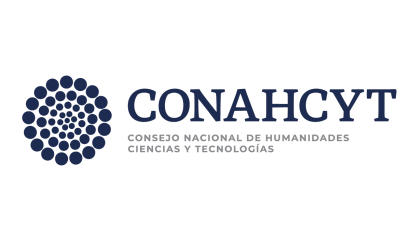 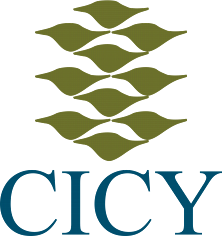 Centro de Investigación Científica de Yucatán, A.C.Posgrado en Ciencias BiológicasTÍTULO DE LA TESISTesis que presentaNOMBRE COMPLETO DEL ALUMNO(A)En opción al título deMAESTRO EN CIENCIAS(Ciencias Biológicas: PON LA OPCIÓN QUE CORRESPONDA) Mérida, Yucatán, México2020